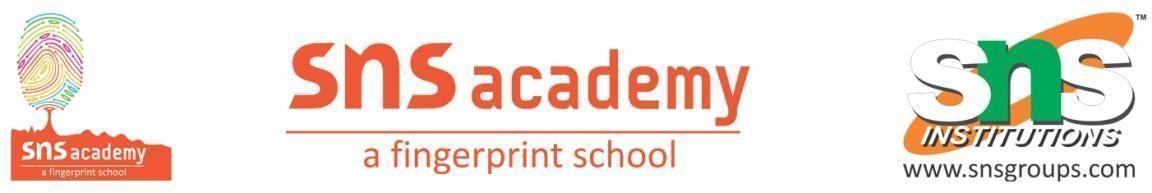           A world of Pattern https://www.youtube.com/watch?v=CJD01hTicZs Addition and subtraction table charthttps://suncatcherstudio.com/printables/math/addition-charts/ Keep count of moneyhttps://botsuperar.com/product_details/30183276.html Hours and Yearshttps://shiningbrains.com/clock-activities/ Let Us Multiplyhttps://stpetersprep.co.uk/news/importance-learning-multiplication/ 